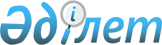 Солтүстік Қазақстан облысы Аққайың ауданы мәслихатының 2022 жылғы 23 желтоқсандағы № 24-1 "2023-2025 жылдарға арналған Аққайың ауданының бюджетін бекіту туралы" шешіміне өзгерістер енгізу туралыСолтүстік Қазақстан облысы Аққайың ауданы мәслихатының 2023 жылғы 14 желтоқсандағы № 11-1 шешімі
      Солтүстік Қазақстан облысы Аққайың ауданының мәслихаты ШЕШІМ ҚАБЫЛДАДЫ:
      1. Солтүстік Қазақстан облысы Аққайың ауданы мәслихатының "2023-2025 жылдарға арналған Аққайың ауданының бюджетін бекіту туралы" 2022 жылғы 23 желтоқсандағы № 24-1 шешіміне келесі өзгерістер енгізілсін:
      1-тармақ жаңа редакцияда жазылсын:
       "1. 2023-2025 жылдарға арналған Аққайың ауданының бюджеті осы шешімге тиісінше 1, 2 және 3-қосымшаларға сәйкес, оның ішінде 2023 жылға мынадай көлемдерде бекітілсін:
      1)кірістер – 3555986,3 мың теңге:
      салықтық түсімдер – 959736,4 мың теңге;
      салықтық емес түсімдер - 8222 мың теңге;
      негізгі капиталды сатудан түсетін түсімдер – 25390 мың теңге;
      трансферттер түсімі – 2562637,9 мың теңге;
      2) шығындар – 3972492,4 мың теңге;
      3) таза бюджеттік кредиттеу – 23416,5 мың теңге:
      бюджеттік кредиттер – 53627,5 мың теңге;
      бюджеттік кредиттерді өтеу – 30211 мың теңге;
      4) қаржы активтерімен операциялар бойынша сальдо - 0 мың теңге:
      қаржы активтерін сатып алу - 0 мың теңге;
      мемлекеттің қаржы активтерін сатудан түсетін түсімдер - 0 мың теңге;
      5) бюджет тапшылығы (профициті) - - 439922,6 мың теңге;
      5-1) бюджеттің мұнайға қатысты емес тапшылығы (профициті) - 0 мың теңге;
      6) бюджет тапшылығын қаржыландыру (профицитін пайдалану) – 439922,6 мың теңге:
      қарыздар түсімі –53627,5 мың теңге;
      қарыздарды өтеу – 30211 мың теңге;
      бюджет қаражатының пайдаланылатын қалдықтары – 416506,1 мың теңге.";
      10 - тармақ жаңа редакцияда жазылсын:
       "10. 2023 жылға арналған Аққайың ауданының жергілікті атқарушы органның резерві 31702 мың теңге сомасында бекітілсін.";
      көрсетілген шешімнің 1-қосымшасы осы шешімнің қосымшасына сәйкес жаңа редакцияда жазылсын.
      2. Осы шешім 2023 жылдың 1 қаңтарынан бастап қолданысқа енгізіледі. 2023 жылға арналған Аққайың ауданының бюджеті
					© 2012. Қазақстан Республикасы Әділет министрлігінің «Қазақстан Республикасының Заңнама және құқықтық ақпарат институты» ШЖҚ РМК
				
      Солтүстік Қазақстан облысы Аққайың ауданымәслихатының төрағасы

Е. Жәкенов
Солтүстік Қазақстан облысы Аққайың ауданы мәслихатының2023 жылғы 14 желтоқсандағы№ 11-1 шешімінеқосымшаСолтүстік Қазақстан облысы Аққайың ауданы мәслихатының2022 жылғы 23 желтоқсандағы№ 24-1 шешіміне1-қосымша
Санаты
Сыныбы
Кіші сыныбы
Атауы
Атауы
Сомасы,
мың теңге
1) Кірістер
1) Кірістер
3555986,3
1
Салықтық түсімдер
Салықтық түсімдер
959736,4
01
Табыс салығы 
Табыс салығы 
150781
1
Корпоративтік табыс салығы
Корпоративтік табыс салығы
150781
03
Әлеуметтік салық 
Әлеуметтік салық 
450040,8
1
Әлеуметтік салық 
Әлеуметтік салық 
450040,8
04
Меншiкке салынатын салықтар
Меншiкке салынатын салықтар
279523,6
1
Мүлiкке салынатын салықтар
Мүлiкке салынатын салықтар
279523,6
05
Тауарларға, жұмыстарға және қызметтерге салынатын iшкi салықтар
Тауарларға, жұмыстарға және қызметтерге салынатын iшкi салықтар
69190
2
Акциздер
Акциздер
2393
3
Табиғи және басқа да ресурстарды пайдаланғаны үшiн түсетiн түсiмдер
Табиғи және басқа да ресурстарды пайдаланғаны үшiн түсетiн түсiмдер
59764
4
Кәсiпкерлiк және кәсiби қызметті жүргізгені үшiн алынатын алымдар
Кәсiпкерлiк және кәсiби қызметті жүргізгені үшiн алынатын алымдар
7033
08
Заңдық маңызы бар әрекеттерді жасағаны және (немесе) оған уәкілеттігі бар мемлекеттік органдар немесе лауазымды адамдар құжаттар бергені үшін алынатын міндетті төлемдер
Заңдық маңызы бар әрекеттерді жасағаны және (немесе) оған уәкілеттігі бар мемлекеттік органдар немесе лауазымды адамдар құжаттар бергені үшін алынатын міндетті төлемдер
10201
1
Мемлекеттік баж 
Мемлекеттік баж 
10201
2
Салықтық емес түсiмдер
Салықтық емес түсiмдер
8222
01
Мемлекеттік меншіктен түсетін кірістер
Мемлекеттік меншіктен түсетін кірістер
2274
5
Мемлекет меншігіндегі мүлікті жалға беруден түсетін кірістер
Мемлекет меншігіндегі мүлікті жалға беруден түсетін кірістер
2245
7
Мемлекеттік бюджеттен берілген кредиттер бойынша сыйақылар
Мемлекеттік бюджеттен берілген кредиттер бойынша сыйақылар
29
06
Басқа да салықтық емес түсiмдер
Басқа да салықтық емес түсiмдер
5948
1
Басқа да салықтық емес түсiмдер
Басқа да салықтық емес түсiмдер
5948
3
Негізгі капиталды сатудан түсетін түсімдер
Негізгі капиталды сатудан түсетін түсімдер
25390
03
Жердi және материалдық емес активтердi сату
Жердi және материалдық емес активтердi сату
25390
1
Жерді сату
Жерді сату
25390
4
Трансферттердің түсімдері
Трансферттердің түсімдері
2562637,9
01
Төмен тұрған мемлекеттiк басқару органдарынан трансферттер 
Төмен тұрған мемлекеттiк басқару органдарынан трансферттер 
19,6
3
Аудандық маңызы бар қалалардың, ауылдардың, кенттердің, ауылдық округтардың бюджеттерінен трансферттер
Аудандық маңызы бар қалалардың, ауылдардың, кенттердің, ауылдық округтардың бюджеттерінен трансферттер
19,6
02
Мемлекеттiк басқарудың жоғары тұрған органдарынан түсетiн трансферттер
Мемлекеттiк басқарудың жоғары тұрған органдарынан түсетiн трансферттер
2562618,3
2
Облыстық бюджеттен түсетiн трансферттер
Облыстық бюджеттен түсетiн трансферттер
2562618,3
Функцио-налдық топ
Кіші функция
Бюджеттік бағдарла-малардың әкімшісі
Бағдар-лама
Атауы
Сомасы,
мың теңге
2) Шығындар
3972492,4
01
Жалпы сипаттағы мемлекеттiк қызметтер
742442,4
1
Мемлекеттiк басқарудың жалпы функцияларын орындайтын өкiлдi, атқарушы және басқа органдар
292651,7
112
Аудан (облыстық маңызы бар қала) мәслихатының аппараты
60363,2
001
Аудан (облыстық маңызы бар қала) мәслихатының қызметін қамтамасыз ету жөніндегі қызметтер
59834,9
003
Мемлекеттік органның күрделі шығыстары
528,3
122
Аудан (облыстық маңызы бар қала) әкімінің аппараты
232288,5
001
Аудан (облыстық маңызы бар қала) әкімінің қызметін қамтамасыз ету жөніндегі қызметтер
198469
003
Мемлекеттік органның күрделі шығыстары
24929
113
Төменгі тұрған бюджеттерге берілетін нысаналы ағымдағы трансферттер
8890,5
2
Қаржылық қызмет
1710,5
459
Ауданның (облыстық маңызы бар қаланың) экономика және қаржы бөлiмi 
1710,5
003
Салық салу мақсатында мүлікті бағалауды жүргізу
1230
010
Жекешелендіру, коммуналдық меншікті басқару, жекешелендіруден кейінгі қызмет және осыған байланысты дауларды реттеу
480,5
9
Жалпы сипаттағы өзге де мемлекеттiк қызметтер
448080,2
495
Ауданның (облыстық маңызы бар қаланың) сәулет, құрылыс, тұрғын үй-коммуналдық шаруашылығы, жолаушылар көлігі және автомобиль жолдары бөлімі
394811,7
001
Жергілікті деңгейде сәулет, құрылыс, тұрғын үй-коммуналдық шаруашылық, жолаушылар көлігі және автомобиль жолдары саласындағы мемлекеттік саясатты іске асыру жөніндегі қызметтер
70728,7
003
Мемлекеттік органның күрделі шығыстары
1280
113
Төменгі тұрған бюджеттерге берілетін нысаналы ағымдағы трансферттер
322803
459
Ауданның (облыстық маңызы бар қаланың) экономика және қаржы бөлiмi 
53268,5
001
Ауданның (облыстық маңызы бар қаланың) экономикалық саясаттын қалыптастыру мен дамыту, мемлекеттік жоспарлау, бюджеттік атқару және коммуналдық меншігін басқару саласындағы мемлекеттік саясатты іске асыру жөніндегі қызметтер
53268,5
02
Қорғаныс
30758,5
1
Әскери мұқтаждар
10431
122
Аудан (облыстық маңызы бар қала) әкімінің аппараты
10431
005
Жалпыға бірдей әскери міндетті атқару шеңберіндегі іс-шаралар
10431
2
Төтенше жағдайлар жөнiндегi жұмыстарды ұйымдастыру
20327,5
122
Аудан (облыстық маңызы бар қала) әкімінің аппараты
20327,5
006
Аудан (облыстық маңызы бар қала) ауқымындағы төтенше жағдайлардың алдын алу және оларды жою
11727,5
007
Аудандық (қалалық) ауқымдағы дала өрттерінің, сондай-ақ мемлекеттік өртке қарсы қызмет органдары құрылмаған елдi мекендерде өрттердің алдын алу және оларды сөндіру жөніндегі іс-шаралар
8600
03
Қоғамдық тәртіп, қауіпсіздік, құқықтық, сот, қылмыстық-атқару қызметі
3138,5
9
Қоғамдықтәртіпжәнеқауіпсіздіксаласындағы басқадақызметтер
3138,5
495
Ауданның (облыстық маңызы бар қаланың) сәулет, құрылыс, тұрғын үй-коммуналдық шаруашылығы, жолаушылар көлігі және автомобиль жолдары бөлімі
3138,5
019
Елдi мекендерде жол қозғалысы қауiпсiздiгін қамтамасыз ету
3138,5
06
 Әлеуметтiк көмек және әлеуметтiк қамсыздандыру
603403,7
1
Әлеуметтiк қамсыздандыру
47278
451
Ауданның (облыстық маңызы бар қаланың) жұмыспен қамту және әлеуметтік бағдарламалар бөлімі
47278
005
Мемлекеттік атаулы әлеуметтік көмек
47278
2
Әлеуметтiк көмек
503213,4
451
Ауданның (облыстық маңызы бар қаланың) жұмыспен қамту және әлеуметтік бағдарламалар бөлімі
503213,4
002
Жұмыспен қамту бағдарламасы
70101,4
004
Ауылдық жерлерде тұратын денсаулық сақтау, білім беру, әлеуметтік қамтамасыз ету, мәдениет, спорт және ветеринар мамандарына отын сатып алуға Қазақстан Республикасының заңнамасына сәйкес әлеуметтік көмек көрсету
6313,5
007
Жергілікті өкілетті органдардың шешімі бойынша мұқтаж азаматтардың жекелеген топтарына әлеуметтік көмек
22039
010
Үйден тәрбиеленіп оқытылатын мүгедектігі бар балаларды материалдық қамтамасыз ету
745,3
014
Мұқтаж азаматтарға үйде әлеуметтiк көмек көрсету
274228,4
017
Оңалтудың жеке бағдарламасына сәйкес мұқтаж мүгедектігі бар адамдарды протездік-ортопедиялық көмек, сурдотехникалық құралдар, тифлотехникалық құралдар, санаторий-курорттық емделу, мiндеттi гигиеналық құралдармен қамтамасыз ету, арнаулы жүрiп-тұру құралдары, жеке көмекшінің және есту бойынша мүгедектігі бар адамдарға қолмен көрсететiн тіл маманының қызметтері мен қамтамасыз ету
63970,5
061
Жұмыс күшінің ұтқырлығын арттыру үшін адамдардың ерікті түрде қоныс аударуына жәрдемдесу
6279
023
Жұмыспен қамту орталықтарының қызметін қамтамасыз ету
59536,3
9
Әлеуметтiк көмек және әлеуметтiк қамтамасыз ету салаларындағы өзге де қызметтер
52912,3
451
Ауданның (облыстық маңызы бар қаланың) жұмыспен қамту және әлеуметтік бағдарламалар бөлімі
52912,3
001
Жергілікті деңгейде халық үшін әлеуметтік бағдарламаларды жұмыспен қамтуды қамтамасыз етуді іске асыру саласындағы мемлекеттік саясатты іске асыру жөніндегі қызметтер
50320
011
Жәрдемақыларды және басқа да әлеуметтік төлемдерді есептеу, төлеу мен жеткізу бойынша қызметтерге ақы төлеу
186,7
021
Мемлекеттік органның күрделі шығыстары
2405,6
07
Тұрғын үй-коммуналдық шаруашылық
788370,6
1
Тұрғын үй шаруашылығы
174912
495
Ауданның (облыстық маңызы бар қаланың) сәулет, құрылыс, тұрғын үй-коммуналдық шаруашылығы, жолаушылар көлігі және автомобиль жолдары бөлімі
174912
008
Мемлекеттік тұрғын үй қорын сақтауды үйымдастыру
6912
098
Коммуналдық тұрғын үй қорының тұрғын үйлерін сатып алу
168000
2
Коммуналдық шаруашылық
613458,6
495
Ауданның (облыстық маңызы бар қаланың) сәулет, құрылыс, тұрғын үй-коммуналдық шаруашылығы, жолаушылар көлігі және автомобиль жолдары бөлімі
613458,6
013
Коммуналдық шаруашылықты дамыту
19357,6
016
Сумен жабдықтау және су бұру жүйесінің жұмыс істеуі
4491,6
026
Ауданның (облыстық маңызы бар қаланың) коммуналдық меншігіндегі жылу желілерін пайдалануды ұйымдастыру
5409,3
058
Ауылдық елді мекендердегі сумен жабдықтау және су бұру жүйелерін дамыту
584200,1
08
Мәдениет, спорт, туризм және ақпараттық кеңістiк
364646,2
1
Мәдениет саласындағы қызмет
72999,5
478
Ауданның (облыстық маңызы бар қаланың) ішкі саясат, мәдениет және тілдерді дамыту бөлімі
72999,5
009
Мәдени-демалыс жұмысын қолдау
72999,5
2
Спорт
59766
465
Ауданның (облыстық маңызы бар қаланың) дене шынықтыру және спорт бөлімі
57766
001
Жергілікті деңгейде дене шынықтыру және спорт саласындағы мемлекеттік саясатты іске асыру жөніндегі қызметтер
18430
006
Аудандық (облыстық маңызы бар қалалық) деңгейде спорттық жарыстар өткiзу
681
007
Әртүрлi спорт түрлерi бойынша аудан (облыстық маңызы бар қала) құрама командаларының мүшелерiн дайындау және олардың облыстық спорт жарыстарына 
қатысуы
38655
495
Ауданның (облыстық маңызы бар қаланың) сәулет, құрылыс, тұрғын үй-коммуналдық шаруашылығы, жолаушылар көлігі және автомобиль жолдары бөлімі
2000
021
Cпорт объектілерін дамыту
2000
3
Ақпараттық кеңiстiк
118805
478
Ауданның (облыстық маңызы бар қаланың) ішкі саясат, мәдениет және тілдерді дамыту бөлімі
118805
005
Мемлекеттік ақпараттық саясат жүргізу жөніндегі қызметтер
18096
007
Аудандық (қалалық) кiтапханалардың жұмыс iстеуi
99915
008
Мемлекеттiк тiлдi және Қазақстан халқының басқа да тiлдерін дамыту
794
9
Мәдениет, спорт, туризм және ақпараттық кеңiстiктi ұйымдастыру жөнiндегi өзге де қызметтер
113075,7
478
Ауданның (облыстық маңызы бар қаланың) ішкі саясат, мәдениет және тілдерді дамыту бөлімі
113075,7
001
Ақпаратты, мемлекеттілікті нығайту және азаматтардың әлеуметтік сенімділігін
қалыптастыру саласында жергілікті деңгейде мемлекеттік саясатты іске асыру
жөніндегі қызметтер
32040
004
Жастар саясаты саласында іс-шараларды іске асыру
7984
032
Ведомстволық бағыныстағы мемлекеттік мекемелерменұйымдардың күрделішығыстары
3782,4
113
Төменгі тұрған бюджеттерге берілетін нысаналы ағымдағы трансферттер
69269,3
10
Ауыл, су, орман, балық шаруашылығы, ерекше қорғалатын табиғи аумақтар, қоршаған ортаны және жануарлар дүниесін қорғау, жер қатынастары
116374,6
1
Ауыл шаруашылығы
63818,6
474
Ауданның (облыстық маңызы бар қаланың) ауыл шаруашылығы және ветеринария бөлімі
63818,6
001
Жергілікті деңгейде ауыл шаруашылығы және ветеринария саласындағы мемлекеттік саясатты іске асыру жөніндегі қызметтер
56818,6
003
Мемлекеттік органның күрделі шығыстары
7000
6
Жер қатынастары
26655
463
Ауданның (облыстық маңызы бар қаланың) жер қатынастары бөлімі
26655
001
Аудан (облыстық маңызы бар қала) аумағында жер қатынастарын реттеу саласындағы мемлекеттік саясатты іске асыру жөніндегі қызметтер
26655
9
Ауыл, су, орман, балық шаруашылығы, қоршаған ортаны қорғау және жер қатынастары саласындағы басқа да қызметтер
25901
459
Ауданның (облыстық маңызы бар қаланың) экономика және қаржы бөлiмi 
22201
099
Мамандарға әлеуметтік қолдау көрсету жөніндегі шараларды іске асыру
22201
495
Ауданның (облыстық маңызы бар қаланың) сәулет, құрылыс, тұрғын үй-коммуналдық шаруашылығы, жолаушылар көлігі және автомобиль жолдары бөлімі
3700
056
Жануарларға арналған баспаналар, уақытша ұстау пункттерін салу
3700
12
Көлiк және коммуникация
158541,3
1
Автомобиль көлiгi
155706,3
495
Ауданның (облыстық маңызы бар қаланың) сәулет, құрылыс, тұрғын үй-коммуналдық шаруашылығы, жолаушылар көлігі және автомобиль жолдары бөлімі
155706,3
023
Автомобиль жолдарының жұмыс істеуін қамтамасыз ету
30000
045
Аудандық маңызы бар автомобиль жолдарын және елді-мекендердің көшелерін күрделі және орташа жөндеу
125706,3
9
Көлiк және коммуникациялар саласындағы өзге де қызметтер
2835
495
Ауданның (облыстық маңызы бар қаланың) сәулет, құрылыс, тұрғын үй-коммуналдық шаруашылығы, жолаушылар көлігі және автомобиль жолдары бөлімі
2835
039
Әлеуметтік маңызы бар қалалық (ауылдық), қала маңындағы және ауданішілік қатынастар бойынша жолаушылар тасымалдарын субсидиялау
2835
13
Басқалар
186429,9
3
Кәсiпкерлiк қызметтi қолдау және бәсекелестікті қорғау
154727,9
469
Ауданның (облыстық маңызы бар қаланың) кәсіпкерлік бөлімі
21153
001
Жергілікті деңгейде кәсіпкерлікті дамыту саласындағы мемлекеттік саясатты іске асыру жөніндегі қызметтер
14963
004
Мемлекеттік органның күрделі шығыстары
6190
495
Ауданның (облыстық маңызы бар қаланың) сәулет, құрылыс, тұрғын үй-коммуналдық шаруашылығы, жолаушылар көлігі және автомобиль жолдары бөлімі
133574,9
055
2021 – 2025 жылдарға арналған кәсіпкерлікті дамыту жөніндегі ұлттық жоба шеңберінде индустриялық инфрақұрылымды дамыту
133574,9
9
Басқалар
31702
459
Ауданның (облыстық маңызы бар қаланың) экономика және қаржы бөлiмi 
31702
012
Ауданның (облыстық маңызы бар қаланың) жергілікті атқарушы органының резерві
31702
14
Борышқа қызмет көрсету
29,3
1
Борышқа қызмет көрсету
29,3
459
Ауданның (облыстық маңызы бар қаланың) экономика және қаржы бөлiмi 
29,3
021
Жергілікті атқарушы органдардың облыстық бюджеттен қарыздар бойынша сыйақылар мен өзге де төлемдерді төлеу бойынша борышына қызмет көрсету 
29,3
15
Трансферттер
978357,4
1
Трансферттер
978357,4
459
Ауданның (облыстық маңызы бар қаланың) экономика және қаржы бөлiмi 
978357,4
006
Пайдаланылмаған (толық пайдаланылмаған) нысаналы трансферттерді қайтару
125792,8
024
Заңнаманы өзгертуге байланысты жоғары тұрған бюджеттің шығындарын өтеуге төменгі тұрған бюджеттен ағымдағы нысаналы трансферттер
309944,9
038
Субвенциялар
531688
054
Қазақстан Республикасының Ұлттық қорынан берілетін нысаналы трансферт есебінен республикалық бюджеттен бөлінген пайдаланылмаған (түгел пайдаланылмаған) нысаналы трансферттердің сомасын қайтару
10931,7
3) Таза бюджеттік кредиттеу
23416,5
Бюджеттік кредиттер 
53627,5
10
Ауыл, су, орман, балық шаруашылығы, ерекше қорғалатын табиғи аумақтар, қоршаған ортаны және жануарлар дүниесін қорғау, жер қатынастары
53627,5
9
Ауыл, су, орман, балық шаруашылығы, қоршаған ортаны қорғау және жер қатынастары саласындағы басқа да қызметтер
53627,5
459
Ауданның (облыстық маңызы бар қаланың) экономика және қаржы бөлiмi 
53627,5
018
Мамандарды әлеуметтік қолдау шараларын іске асыру үшін бюджеттік кредиттер
53627,5
Санаты
Сыныбы
Кіші сыныбы
Атауы
Сомасы,
мың теңге
5
Бюджеттік кредиттерді өтеу
30211
01
Бюджеттік кредиттерді өтеу
30211
1
Мемлекеттік бюджеттен берілген бюджеттік кредиттерді өтеу
30211
4) Қаржы активтерімен операциялар бойынша сальдо
0
Қаржы активтерін сатып алу
0
6
Мемлекеттің қаржы активтерін сатудан түсетін түсімдер
0
01
Мемлекеттің қаржы активтерін сатудан түсетін түсімдер
0
1
Қаржы активтерін ел ішінде сатудан түсетін түсімдер
0
5) Бюджет тапшылығы (профициті)
-439922,6
5-1) Бюджеттің мұнайға қатысты емес тапшылығы (профициті)
0
6) Бюджет тапшылығын қаржыландыру (профицитін пайдалану)
439922,6
7
Қарыздар түсімдері
53627,5
01
Мемлекеттік ішкі қарыздар 
53627,5
2
Қарыз алу келісім-шарттары
53627,5
Функцио-налдық топ
Кіші функция
Бюджеттік бағдарла-малардың әкімшісі
Бағдар-лама
Атауы
Сомасы,
мың теңге
16
Қарыздарды өтеу
30211
1
Қарыздарды өтеу
30211
459
Ауданның (облыстық маңызы бар қаланың) экономика және қаржы бөлiмi 
30211
005
Жергілікті атқарушы органның жоғары тұрған бюджет алдындағы борышын өтеу
30211
Санаты
Сыныбы
Кіші сыныбы
Атауы
Сомасы,
мың теңге
8
Бюджет қаражатының пайдаланылатын қалдықтары
416506,1
01
Бюджет қаражаты қалдықтары
416506,1
1
Бюджет қаражатының бос қалдықтары
416506,1